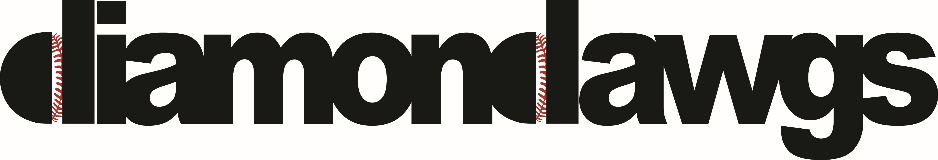  Practice Outcomes: Defensive fundamentalsLimited throwingDevelop bat controlReminders:Next practice: ______________at __:____ – Warm up at __:____Early work at __:_____ for _________________Next game: ______________at __:____ – Warm up at __:____E-mail me any conflicts with scheduleWarm up and Cool DownsGeneral InfoNot optionalBefore every practice and every gameALWAYS before throwingDon’t forget about the upper bodyMovement patterns are gradual replication of game demandsCool downs post event should be dynamicStatic stretching during post event meetingsGeneral Warm Up – Game or practiceOne pole at a jog (game)Quarter back routes (practice)Ultimate baseball game (practice)Dynamic Warm Up – Game or practiceJog – backpedalShuffle – shuffleCarioca – cariocaSlow high kneesStraight leg kicks (Frankensteins)Lunge with shoulder rotationHigh knees 50% – butt kicks 50%High knees 100% - butt kicks 100%Forward skip w/fwd arm circlesBackward skip w/bwd arm circles90 foot sprint	**Walk back and spread lines out**Upper Body Warm Up – Game or practiceTrunk rotationsTruck circlesOverhead reachesArm circles - palms up (fwd & bwd)Arm circles - palms down (fwd & bwd)Lateral arm swingsHigh/low reachesTug-o-war shoulder rotationsPrayer shoulder rotationsCool  – Post-game or post-practice(Tubing)Groups of 3Jog from foul line to second base extendedSlow jog!!8 total lengths for each playerStatic stretch during post event meetingTimePractice ElementPractice ElementCoaches5minsReview previous game/practiceOverview of upcoming practice plan and outcomesReview previous game/practiceOverview of upcoming practice plan and outcomes10minsDynamic W/U and Activation See “Babe Ruth Dynamic Warm Up” for details on sequence & movement patternsDynamic W/U and Activation See “Babe Ruth Dynamic Warm Up” for details on sequence & movement patterns15minsArrival of all players – BP screens in foul territoryCheck player binders – individual missionsArrival of all players – BP screens in foul territoryCheck player binders – individual missions5minsWATER BREAKWATER BREAK20minsThrowing Progression – Max 100 feet with arcThrowing Progression – Max 100 feet with arc5minsWATER BREAKWATER BREAK30minsPitcher Fundamentals – Pick offsPitcher Fundamentals – Pick offs30minsINF Fundamentals – DBL play feedsINF Fundamentals – DBL play feeds30minsCatcher fundamentals – Throwing footwork to 2ndCatcher fundamentals – Throwing footwork to 2nd30minsOF Fundamentals – 1st Step reactionsOF Fundamentals – 1st Step reactions5minsWATER BREAKWATER BREAK50minsOn Field BPGroup 1: LeftiesGroup 2:Group 3:Group 4:StationsHitting - PlateBaserunning - BasepathsDefense – In positionsBunting – Rt field line15minsBaserunningBaserunning15minsCool Down and StretchCool Down and Stretch